Представители Росатома приняли участие в совещаниях глав регионов в Калининграде Они были посвящены ходу реализации проекта «Эффективный регион»31 января в Калининграде состоялось несколько встреч по проекту «Эффективный регион», реализуемому регионами России совместно с Госкорпорацией «Росатом» при помощи внедрения инструментов Производственной системы «Росатом» (ПСР). Мероприятие посетил заместитель генерального директора по развитию производственной системы Госкорпорации «Росатом» Сергей Обозов и представители более 20 российских регионов.На встрече в рамках Клуба бережливых губернаторов вице-губернатор Санкт-Петербурга Станислав Казарин передал руководителю Калининградской области Антону Алиханову переходящий кубок председателя объединения. Было отмечено, что за прошедший год в Санкт-Петербурге все органы исполнительной власти города стали участниками «Эффективного региона», было инициировано 111 проектов, 84 из которых успешно реализовано.Калининградская область присоединилась к проекту «Эффективный регион» в 2022 году. Площадками для его реализации в регионе стали МФЦ, учреждения соцзащиты, здравоохранения, почтовые отделения (всего реализовано более 35 проектов в различных учреждениях). В рамках Клуба также состоялось заседание Межрегионального методического комитета, на котором выступил директор проекта проектного офиса по программе развития производственных систем в отрасли Госкорпорации «Росатом» Константин Грабельников. Он сформулировал предложения по развитию проекта «Эффективный регион» в 2024 году, рассказал о подходах к рейтингованию регионов и внес предложения по развитию методики партнерской проверки качества бережливых образцов. Также руководитель проекта Блока развития ПСР Росатома Надежда Давыдова выступила с лекцией на тему «Лидерство руководителя с точки зрения спиральной динамики и бережливого управления», которая вызвала оживленную дискуссию среди руководителей.На Заседании координационного комитета при Клубе бережливых губернаторов по реализации проекта «Эффективный регион» рассматривались примеры лучших региональных практик в различных отраслях: строительстве, индустрии гостеприимства, государственном и муниципальном управлении, образовании и т. д. Сергей Обозов обозначил направления работы Клуба на 2024–2025 годы, связанные со стандартизацией лучших бережливых практик и распространением их на все регионы Российской Федерации.Участвовавшие в совещаниях руководители регионов посетили производственные площадки завода «Системы Нефть и Газ Балтия» (OGSB, поставщик Госкорпорации «Росатом») и ОКБ «Факел» (организация Госкорпорации «Роскосмос»). Это предприятия, которые совершенствуют собственную производственную систему с помощью экспертов ПСР. При посещении производственных площадок руководители регионов смогли по достоинству оценить улучшения как в процессах производства (механическая обработка, сборочные работы, климатические испытания), так и при учете и хранении (материалов, металла, покупных изделий), планировании производства, контроле качества сварочных работ, материально-техническом обеспечении, проведении работ по перспективному планированию производства и расстановке оборудования. Они высоко оценили результаты внедрения бережливых технологий на предприятиях, воочию убедившись в возможностях, которые предоставляют инструменты ПСР для оптимизации любых процессов в любых сферах.Справка:Клуб бережливых губернаторов образовался в 2019 году, его основными целями являются повышение эффективности деятельности органов власти при помощи бережливых технологий Производственной системы «Росатом». Руководство Клубом передается региону, чтобы отметить его успехи в освоении бережливых технологий.Производственная система «Росатом» (ПСР) — это культура бережливого производства и система непрерывного совершенствования процессов для обеспечения конкурентного преимущества на мировом уровне. В основе ПСР лежат пять принципов, которые призывают сотрудников быть внимательными к требованиям заказчика (не только по отношению к конечному потребителю, но и к участку-потребителю, цеху-потребителю и даже последующему оператору); решать проблемы на месте их возникновения; встраивать качество в процесс, не производить брак; выявлять и устранять любые потери (излишние складские запасы, межоперационные заделы, время простоя, лишние перемещения и т. д.); быть примером для коллег.Президент, Правительство РФ и региональные власти в партнерстве с крупными российскими компаниями уделяют большое внимание росту качества жизни населения страны. Эта деятельность включает в себя ускорение реализации национальных проектов, комплексное улучшение жилищных условий граждан, уровня доступности медицины, развитие инфраструктуры. Предприятия Госкорпорации «Росатом» принимают активное участие в этой работе. 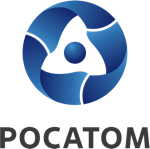 Медиацентр атомнойпромышленности
atommedia.onlineПресс-релиз02.02.24